            Diocèse de Nanterre         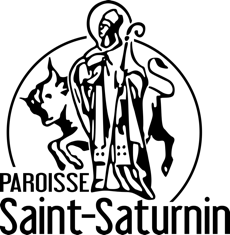 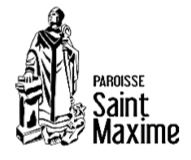 Paroisses Saint- Saturnin - Sainte Odileet Saint Maxime d'Antony Célébration des obsèquesChoix de lectures 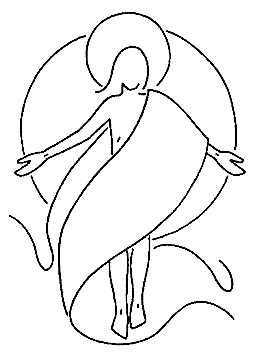 Paroisse Saint Saturnin - Sainte Odile,2 place de l’Église, 92160 AntonyTél. : 01 46 66 00 71   http://www.saintsaturnin.org/Paroisse Saint Maxime, 11 Rue du Jour, 92160 AntonyTél. : 01 46 66 07 87   http://www.saintmaximeantony.org/Lectures Ancien TestamentL1 - Lecture du livre de Job (19, 1.23-27a) (p.8) « Mais je sais, moi que mon Rédempteur est vivant »Job prit la parole et dit : " Ah, si seulement on écrivait mes paroles, si on les gravait sur une stèle avec un ciseau de fer et du plomb, si on les sculptait dans le roc pour toujours !Mais je sais, moi, que mon rédempteur est vivant, que, le dernier, il se lèvera sur la poussière ;et quand bien même on m’arracherait la peau, de ma chair je verrai Dieu.Je le verrai, moi en personne, et si mes yeux le regardent, il ne sera plus un étranger. "L2 - Lecture du livre du prophète Isaïe (25, 6a.7-9) (p. 11)« Il fera disparaître la mort pour toujours »En ce jour-là, le Seigneur de l’univers préparera pour tous les peuples un festin sur sa montagne. Sur cette montagne, il fera disparaître le voile de deuil qui enveloppe tous les peuples et le linceul qui couvre toutes les nations.Il fera disparaître la mort pour toujours. Le Seigneur Dieu essuiera les larmes sur tous les visages, et par toute la terre il effacera l’humiliation de son peuple. Le Seigneur a parlé.Et ce jour-là, on dira : " Voici notre Dieu, en lui nous espérions, et il nous a sauvés ; c’est lui le Seigneur, en lui nous espérions ; exultons, réjouissons-nous : il nous a sauvés ! "L3 - Lecture du livre de la Sagesse (3, 1-9) (p. 8)« Les âmes des justes sont dans la main de Dieu »Les âmes des justes sont dans la main de Dieu ; aucun tourment n’a de prise sur eux.Aux yeux de l’insensé, ils ont paru mourir ; leur départ est compris comme un malheur, et leur éloignement, comme une fin : mais ils sont dans la paix.Au regard des hommes, ils ont subi un châtiment, mais l’espérance de l’immortalité les comblait.Après de faibles peines, de grands bienfaits les attendent, car Dieu les a mis à l’épreuve et trouvés dignes de lui.Comme l’or au creuset, il les a éprouvés ; comme une offrande parfaite, il les accueille.Au temps de sa visite, ils resplendiront : comme l’étincelle qui court sur la paille, ils avancent.Ils jugeront les nations, ils auront pouvoir sur les peuples, et le Seigneur régnera sur eux pour les siècles. Qui met en lui sa foi comprendra la vérité ; ceux qui sont fidèles resteront, dans l’amour, près de lui. Pour ses amis, grâce et miséricorde : il visitera ses élus.L4 - Lecture du livre des Lamentations (3, 17-26) (p. 11)« Grâce à l’amour du Seigneur, nous ne sommes pas anéantis »Tu enlèves la paix à mon âme, j’ai oublié le bonheur ; j’ai dit : " Mon assurance a disparu, et l’espoir qui me venait du Seigneur. " Rappelle-toi ma misère et mon errance, l’absinthe et le poison.Elle se rappelle, mon âme, elle se rappelle ; en moi, elle défaille.Voici ce que je redis en mon cœur, et c’est pourquoi j’espère : Grâce à l’amour du Seigneur, nous ne sommes pas anéantis ; ses tendresses ne s’épuisent pas ; elles se renouvellent chaque matin, – oui, ta fidélité surabonde.Je me dis : " Le Seigneur est mon partage, c’est pourquoi j’espère en lui. " Le Seigneur est bon pour qui se tourne vers lui, pour celui qui le cherche.Il est bon d’espérer en silence le salut du SeigneurNouveau TestamentL5 - Lecture de la lettre de saint Paul apôtre aux Romains (8, 31b-35.37-39) (p. 33)« Qui pourra nous séparer de l’amour du Christ ? »Frères, si Dieu est pour nous, qui sera contre nous ?Il n’a pas épargné son propre Fils, mais il l’a livré pour nous tous : comment pourrait-il, avec lui, ne pas nous donner tout ?Qui accusera ceux que Dieu a choisis ? Dieu est celui qui rend juste : alors, qui pourra condamner ? Le Christ Jésus est mort ; bien plus, il est ressuscité, il est à la droite de Dieu, il intercède pour nous :alors, qui pourra nous séparer de l’amour du Christ ? la détresse ? l’angoisse ? la persécution ? la faim ? le dénuement ? le danger ? le glaive ?Mais, en tout cela nous sommes les grands vainqueurs grâce à celui qui nous a aimés.J’en ai la certitude : ni la mort ni la vie, ni les anges ni les Principautés célestes, ni le présent ni l’avenir, ni les Puissances, ni les hauteurs, ni les abîmes, ni aucune autre créature, rien ne pourra nous séparer de l’amour de Dieu qui est dans le Christ Jésus notre Seigneur.L6 - Lecture de la première lettre de saint Paul apôtre aux Corinthiens (15, 51-57) (p. 36)« Ô Mort, où est ta victoire ? »Frères, c’est un mystère que je vous annonce : nous ne mourrons pas tous, mais tous nous serons transformés, et cela en un instant, en un clin d’œil, quand, à la fin, la trompette retentira. Car elle retentira, et les morts ressusciteront, impérissables, et nous, nous serons transformés.Il faut en effet que cet être périssable que nous sommes revête ce qui est impérissable ; il faut que cet être mortel revête l’immortalité.Et quand cet être périssable aura revêtu ce qui est impérissable, quand cet être mortel aura revêtu l’immortalité, alors se réalisera la parole de l’Écriture : La mort a été engloutie dans la victoire. Ô Mort, où est ta victoire ? Ô Mort, où est-il, ton aiguillon ?L’aiguillon de la mort, c’est le péché ; ce qui donne force au péché, c’est la Loi.Rendons grâce à Dieu qui nous donne la victoire par notre Seigneur Jésus Christ.L7 - Lecture de la première lettre de saint Paul apôtre aux Thessaloniciens (4, 13-18) (p. 40)« Ainsi, nous serons pour toujours avec le Seigneur »Frères, nous ne voulons pas vous laisser dans l’ignorance au sujet de ceux qui se sont endormis dans la mort ; il ne faut pas que vous soyez abattus comme les autres, qui n’ont pas d’espérance.Jésus, nous le croyons, est mort et ressuscité ; de même, nous le croyons aussi, ceux qui se sont endormis, Dieu, par Jésus, les emmènera avec lui.Car, sur la parole du Seigneur, nous vous déclarons ceci : nous les vivants, nous qui sommes encore là pour la venue du Seigneur, nous ne devancerons pas ceux qui se sont endormis.Au signal donné par la voix de l’archange, et par la trompette divine, le Seigneur lui-même descendra du ciel, et ceux qui sont morts dans le Christ ressusciteront d’abord.Ensuite, nous les vivants, nous qui sommes encore là, nous serons emportés sur les nuées du ciel, en même temps qu’eux, à la rencontre du Seigneur. Ainsi, nous serons pour toujours avec le Seigneur.Réconfortez-vous donc les uns les autres avec ce que je viens de dire.L8 - Lecture de la première lettre de saint Jean (3, 14-20) (p. 42)« Nous aussi, nous devons donner notre vie pour nos frères. »Bien-aimés, nous savons que nous sommes passés de la mort à la vie, parce que nous aimons nos frères. Celui qui n’aime pas demeure dans la mort.Quiconque a de la haine contre son frère est un meurtrier, et vous savez que pas un meurtrier n’a la vie éternelle demeurant en lui.Voici comment nous avons reconnu l’amour : lui, Jésus, a donné sa vie pour nous. Nous aussi, nous devons donner notre vie pour nos frères.Celui qui a de quoi vivre en ce monde, s’il voit son frère dans le besoin sans faire preuve de compassion, comment l’amour de Dieu pourrait-il demeurer en lui ?Petits enfants, n’aimons pas en paroles ni par des discours, mais par des actes et en vérité.Voilà comment nous reconnaîtrons que nous appartenons à la vérité, et devant Dieu nous apaiserons notre cœur ; car si notre cœur nous accuse, Dieu est plus grand que notre cœur, et il connaît toutes choses.Psaumes  Psaume 22 (p. 18)R/ Le Seigneur est mon berger : rien ne saurait me manquerLe Seigneur est mon berger : je ne manque de rien. Sur des prés d'herbe fraîche, il me fait reposer. Il me mène vers les eaux tranquilles et me fait revivre ;  il me conduit par le juste chemin pour l'honneur de son nom.Si je traverse les ravins de la mort, je ne crains aucun mal, car tu es avec moi : ton bâton me guide et me rassure.Tu prépares la table pour moi devant mes ennemis ;  tu répands le parfum sur ma tête, ma coupe est débordante.Grâce et bonheur m'accompagnent tous les jours de ma vie ; j'habiterai la maison du Seigneur pour la durée de mes jours.Psaume 26 (p. 20)R/ Le Seigneur est ma lumière et mon salut ; de qui aurais-je crainte ?Le Seigneur est ma lumière et mon salut ; de qui aurais-je crainte ?Le Seigneur est le rempart de ma vie ; devant qui tremblerais-je ?J'ai demandé une chose au Seigneur, la seule que je cherche : habiter la maison du Seigneur tous les jours de ma vie, pour admirer le Seigneur dans sa beauté  et m'attacher à son temple.Écoute, Seigneur, je t'appelle ! Pitié ! Réponds-moi !Mon cœur m'a redit ta parole :" Cherchez ma face. "C'est ta face, Seigneur, que je cherche : ne me cache pas ta face. Mais j'en suis sûr, je verrai les bontés du Seigneur sur la terre des vivants. " Espère le Seigneur, sois fort et prends courage ; espère le Seigneur. "Psaume 102 (p. 23)R/ Le Seigneur est tendresse et pitié.Le Seigneur est tendresse et pitié, lent à la colère et plein d'amour ;il n'agit pas envers nous selon nos fautes, ne nous rend pas selon nos offenses.Comme la tendresse du père pour ses fils, la tendresse du Seigneur pour qui le craint !Il sait de quoi nous sommes pétris, il se souvient que nous sommes poussière.L'homme ! ses jours sont comme l'herbe ; comme la fleur des champs, il fleurit :dès que souffle le vent, il n'est plus, même la place où il était l'ignore.Mais l'amour du Seigneur, sur ceux qui le craignent, est de toujours à toujours, et sa justice pour les enfants de leurs enfants,pour ceux qui gardent son alliance.Psaume 129 (p. 26)R/	Des profondeurs, je crie vers toi Seigneur. ou 	Je mets mon espoir dans le Seigneur, je suis sûr de sa parole !Des profondeurs je crie vers toi, Seigneur, Seigneur, écoute mon appel ! Que ton oreille se fasse attentive au cri de ma prière !Si tu retiens les fautes, Seigneur, Seigneur, qui subsistera ? Mais près de toi se trouve le pardon pour que l'homme te craigne.J'espère le Seigneur de toute mon âme ; je l'espère, et j'attends sa parole.Mon âme attend le Seigneur plus qu'un veilleur ne guette l'aurore. Oui, près du Seigneur, est l'amour ; près de lui, abonde le rachat. C'est lui qui rachètera Israël de toutes ses fautes.Évangiles  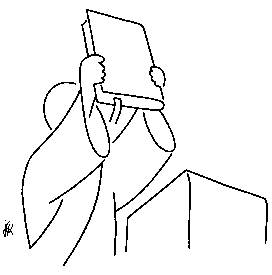 E1 - Evangile de Jésus Christ selon saint Matthieu (5, 1-12a) (p. 45)« Heureux ceux qui pleurent, car ils seront consolés. »En ce temps-là, voyant les foules, Jésus gravit la montagne. Il s’assit, et ses disciples s’approchèrent de lui.Alors, ouvrant la bouche, il les enseignait. Il disait :" Heureux les pauvres de cœur, car le royaume des Cieux est à eux.Heureux ceux qui pleurent, car ils seront consolés.Heureux les doux, car ils recevront la terre en héritage.Heureux ceux qui ont faim et soif de la justice, car ils seront rassasiés.Heureux les miséricordieux, car ils obtiendront miséricorde.Heureux les cœurs purs, car ils verront Dieu.Heureux les artisans de paix, car ils seront appelés fils de Dieu.Heureux ceux qui sont persécutés pour la justice, car le royaume des Cieux est à eux.Heureux êtes-vous si l’on vous insulte, si l’on vous persécute et si l’on dit faussement toute sorte de mal contre vous, à cause de moi.Réjouissez-vous, soyez dans l’allégresse, car votre récompense est grande dans les cieux ! "E2 - Evangile de Jésus Christ selon saint Matthieu (11, 25-30) (p. 46)« Venez à moi, vous tous qui peinez sous le poids du fardeau »En ce temps-là, Jésus prit la parole et dit :  " Père, Seigneur du ciel et de la terre, je proclame ta louange : ce que tu as caché aux sages et aux savants, tu l’as révélé aux tout-petits.Oui, Père, tu l’as voulu ainsi dans ta bienveillance.Tout m’a été remis par mon Père ; personne ne connaît le Fils, sinon le Père, et personne ne connaît le Père, sinon le Fils, et celui à qui le Fils veut le révéler.Venez à moi, vous tous qui peinez sous le poids du fardeau, et moi, je vous procurerai le repos.Prenez sur vous mon joug, devenez mes disciples, car je suis doux et humble de cœur, et vous trouverez le repos pour votre âme.Oui, mon joug est facile à porter, et mon fardeau, léger. "E3 - Evangile de Jésus Christ selon saint Matthieu (25, 31-46) (p. 48) « Venez, les bénis de mon Père » En ce temps, Jésus disait à ses disciples :" Quand le Fils de l’homme viendra dans sa gloire, et tous les anges avec lui, alors il siégera sur son trône de gloire.Toutes les nations seront rassemblées devant lui ; il séparera les hommes les uns des autres, comme le berger sépare les brebis des boucs : il placera les brebis à sa droite, et les boucs à gauche.Alors le Roi dira à ceux qui seront à sa droite : “Venez, les bénis de mon Père, recevez en héritage le Royaume préparé pour vous depuis la fondation du monde.Car j’avais faim, et vous m’avez donné à manger ; j’avais soif, et vous m’avez donné à boire ; j’étais un étranger, et vous m’avez accueilli ; j’étais nu, et vous m’avez habillé ; j’étais malade, et vous m’avez visité ; j’étais en prison, et vous êtes venus jusqu’à moi !”Alors les justes lui répondront : “Seigneur, quand est-ce que nous t’avons vu… ? tu avais donc faim, et nous t’avons nourri ? tu avais soif, et nous t’avons donné à boire ? tu étais un étranger, et nous t’avons accueilli ? tu étais nu, et nous t’avons habillé ? tu étais malade ou en prison… Quand sommes-nous venus jusqu’à toi ?”Et le Roi leur répondra : “Amen, je vous le dis : chaque fois que vous l’avez fait à l’un de ces plus petits de mes frères, c’est à moi que vous l’avez fait.”Alors il dira à ceux qui seront à sa gauche : “Allez-vous-en loin de moi, vous les maudits, dans le feu éternel préparé pour le diable et ses anges.Car j’avais faim, et vous ne m’avez pas donné à manger ; j’avais soif, et vous ne m’avez pas donné à boire ; j’étais un étranger, et vous ne m’avez pas accueilli ; j’étais nu, et vous ne m’avez pas habillé ; j’étais malade et en prison, et vous ne m’avez pas visité.”Alors ils répondront, eux aussi : “Seigneur, quand t’avons-nous vu avoir faim, avoir soif, être nu, étranger, malade ou en prison, sans nous mettre à ton service ?”Il leur répondra : “Amen, je vous le dis : chaque fois que vous ne l’avez pas fait à l’un de ces plus petits, c’est à moi que vous ne l’avez pas fait.”Et ils s’en iront, ceux-ci au châtiment éternel, et les justes, à la vie éternelle. "E4 - Evangile de Jésus Christ selon saint Luc (12, 35-40) (p. 54)« Vous aussi, tenez-vous prêts » En ce temps-là, Jésus disait à ses disciples : " Restez en tenue de service, votre ceinture autour des reins, et vos lampes allumées.Soyez comme des gens qui attendent leur maître à son retour des noces, pour lui ouvrir dès qu’il arrivera et frappera à la porte.Heureux ces serviteurs-là que le maître, à son arrivée, trouvera en train de veiller. Amen, je vous le dis : c’est lui qui, la ceinture autour des reins, les fera prendre place à table et passera pour les servir.S’il revient vers minuit ou vers trois heures du matin et qu’il les trouve ainsi, heureux sont-ils !Vous le savez bien : si le maître de maison avait su à quelle heure le voleur viendrait, il n’aurait pas laissé percer le mur de sa maison.Vous aussi, tenez-vous prêts : c’est à l’heure où vous n’y penserez pas que le Fils de l’homme viendra. "E5 - Evangile de Jésus Christ selon saint Luc (24, 13-35) (p. 58)« Le Seigneur est réellement ressuscité : il est apparu à Simon-Pierre. »Le même jour (c'est-à-dire le premier jour de la semaine), deux disciples faisaient route vers un village appelé Emmaüs, à deux heures de marche de Jérusalem, et ils parlaient entre eux de tout ce qui s’était passé.Or, tandis qu’ils s’entretenaient et s’interrogeaient, Jésus lui-même s’approcha, et il marchait avec eux. Mais leurs yeux étaient empêchés de le reconnaître.Jésus leur dit : " De quoi discutez-vous en marchant ? " Alors, ils s’arrêtèrent, tout tristes.L’un des deux, nommé Cléophas, lui répondit : « Tu es bien le seul étranger résidant à Jérusalem qui ignore les événements de ces jours-ci. »Il leur dit : " Quels événements ? " Ils lui répondirent : " Ce qui est arrivé à Jésus de Nazareth, cet homme qui était un prophète puissant par ses actes et ses paroles devant Dieu et devant tout le peuple : comment les grands prêtres et nos chefs l’ont livré, ils l’ont fait condamner à mort et ils l’ont crucifié.Nous, nous espérions que c’était lui qui allait délivrer Israël. Mais avec tout cela, voici déjà le troisième jour qui passe depuis que c’est arrivé.À vrai dire, des femmes de notre groupe nous ont remplis de stupeur. Quand, dès l’aurore, elles sont allées au tombeau, elles n’ont pas trouvé son corps ; elles sont venues nous dire qu’elles avaient même eu une vision : des anges, qui disaient qu’il est vivant.Quelques-uns de nos compagnons sont allés au tombeau, et ils ont trouvé les choses comme les femmes l’avaient dit ; mais lui, ils ne l’ont pas vu. "Il leur dit alors : " Esprits sans intelligence ! Comme votre cœur est lent à croire tout ce que les prophètes ont dit ! Ne fallait-il pas que le Christ souffrît cela pour entrer dans sa gloire ? "Et, partant de Moïse et de tous les Prophètes, il leur interpréta, dans toute l’Écriture, ce qui le concernait. Quand ils approchèrent du village où ils se rendaient, Jésus fit semblant d’aller plus loin.Mais ils s’efforcèrent de le retenir : " Reste avec nous, car le soir approche et déjà le jour baisse. " Il entra donc pour rester avec eux.Quand il fut à table avec eux, ayant pris le pain, il prononça la bénédiction et, l’ayant rompu, il le leur donna.Alors leurs yeux s’ouvrirent, et ils le reconnurent, mais il disparut à leurs regards.Ils se dirent l’un à l’autre : " Notre cœur n’était-il pas brûlant en nous, tandis qu’il nous parlait sur la route et nous ouvrait les Écritures ? "À l’instant même, ils se levèrent et retournèrent à Jérusalem. Ils y trouvèrent réunis les onze Apôtres et leurs compagnons, qui leur dirent : " Le Seigneur est réellement ressuscité : il est apparu à Simon-Pierre. "À leur tour, ils racontaient ce qui s’était passé sur la route, et comment le Seigneur s’était fait reconnaître par eux à la fraction du pain.E6 - Evangile de Jésus Christ selon saint Jean (6, 37-40) (p. 63) « Tous ceux que me donne le Père viendront jusqu’à moi » En ce temps-là, Jésus disait aux foules :" Tous ceux que me donne le Père viendront jusqu’à moi ; et celui qui vient à moi, je ne vais pas le jeter dehors.Car je suis descendu du ciel pour faire non pas ma volonté, mais la volonté de Celui qui m’a envoyé.Or, telle est la volonté de Celui qui m’a envoyé : que je ne perde aucun de ceux qu’il m’a donnés, mais que je les ressuscite au dernier jour.Telle est la volonté de mon Père : que celui qui voit le Fils et croit en lui ait la vie éternelle ; et moi, je le ressusciterai au dernier jour. "E7 - Evangile de Jésus Christ selon saint Jean (12, 23-28) (p. 68)« Si le grain de blé tombé en terre ne meurt pas, il reste seul » En ce temps-là, Jésus disait à ses disciples :" L’heure est venue où le Fils de l’homme doit être glorifié.Amen, amen, je vous le dis : si le grain de blé tombé en terre ne meurt pas, il reste seul ; mais s’il meurt, il porte beaucoup de fruit.Qui aime sa vie la perd ; qui s’en détache en ce monde la gardera pour la vie éternelle.Si quelqu’un veut me servir, qu’il me suive ; et là où moi je suis, là aussi sera mon serviteur. Si quelqu’un me sert, mon Père l’honorera.Maintenant mon âme est bouleversée. Que vais-je dire ? “Père, sauve-moi de cette heure” ? – Mais non ! C’est pour cela que je suis parvenu à cette heure-ci !Père, glorifie ton nom ! » Alors, du ciel vint une voix qui disait : « Je l’ai glorifié et je le glorifierai encore. "E8 - Evangile de Jésus Christ selon saint Jean (14, 1-6) (p. 70)« Je pars vous préparer une place” ? »En ce temps-là, Jésus disait à ses disciples :" Que votre cœur ne soit pas bouleversé : vous croyez en Dieu, croyez aussi en moi.Dans la maison de mon Père, il y a de nombreuses demeures ; sinon, vous aurais-je dit : “Je pars vous préparer une place” ?Quand je serai parti vous préparer une place, je reviendrai et je vous emmènerai auprès de moi, afin que là où je suis, vous soyez, vous aussi. Pour aller où je vais, vous savez le chemin. "Thomas lui dit : " Seigneur, nous ne savons pas où tu vas. Comment pourrions-nous savoir le chemin ? "Jésus lui répond : " Moi, je suis le Chemin, la Vérité et la Vie ; personne ne va vers le Père sans passer par moi. "Propositions de Prière Universelle1 - Seigneur, regarde avec tendresse …….. qui vient de nous quitter. Accueille-la/e avec tous ceux que nous portons dans notre cœur, et qui l'ont précédé auprès de Toi (en particulier ……….). Qu’ils demeurent tous pleinement dans ton amour et ta paix.2- Seigneur, nous Te confions la famille de …… : son époux/se, ses enfants, petits-enfants, et arrière-petit-enfants, ainsi que ses amis et ses voisins, et tous ceux qui n'ont pas pu venir (ou : ainsi que tous ceux qui sont affectés par son décès).Vois leur peine aujourd’hui. Soutiens leur espérance.3- Seigneur, nous Te prions pour les personnes malades et leur famille, pour ceux qui les soignent et ceux qui les accompagnent/aident.Que la force de ton esprit descende sur eux (tous).
4 - Seigneur, nous te confions/prions pour les personnes qui connaissent la souffrance, ou la maladie, ou la dépendance, ou le handicap, ou en difficulté, ou isolées, ou fragiles, âgées ou éloignées de leur famille, ou qui souffrent du grand âge, ou de leur solitude, ou qui sont dans un besoin matériel ou affectif, pour qu'elles trouvent toujours plus de rencontres chaleureuses.Nous te prions aussi, Seigneur, pour ceux qui œuvrent pour réduire ces souffrances.ou Nous te prions aussi pour ceux qui les accompagnent. ou Nous Te prions aussi pour les soignants présents auprès d’eux au quotidien ; donne-leur la patience, la délicatesse et la bienveillance dont ils ont tant besoin.ou Que la force de ton esprit descende sur eux (tous) ou  Que Dieu leur donne espoir, patience, courage et force.ou Qu'ils reçoivent la force de poursuivre leur action.5 - Seigneur, nous Te prions pour les personnes qui s'approchent de la mort.Que la foi et l'espérance qui les habitent, ainsi que le réconfort apporté par leurs proches les aident à passer cette épreuve.6 - Seigneur, nous Te prions pour que la paix et la fraternité se développent dans le monde d'aujourd'hui.7 - Seigneur, nous Te prions pour les enfants de la terre qui subissent la guerre et la pauvreté. Qu'ils reçoivent l'amour et l'aide dont ils ont besoin.8 - Souviens-toi, Seigneur, de ton Église pour qu'elle dise l'espérance aux hommes qui souffrent et qu'elle marche aux côtés de ceux qui combattent la souffrance et l'injustice.9 - Prions enfin pour l'Église que nous sommes tous ensemble ; que par notre attention envers tous, nous soyons de vrais témoins de l'espérance qui nous anime.